UCL QUALITY REVIEW FRAMEWORK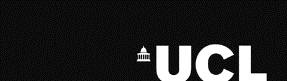 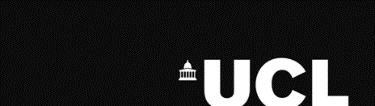 CONTINUOUS MODULE DIALOGUE DEPARTMENTAL SUMMARYUCL QUALITY REVIEW FRAMEWORKCONTINUOUS MODULE DIALOGUE DEPARTMENTAL SUMMARYHEAD OF DEPARTMENT/CHAIR OF DEPARTMENTAL TEACHING COMMITTEE PROFORMA For submission to the first meetings of the Departmental Teaching Committee, Staff Student Consultative Committee and the Faculty Teaching Committee.HEAD OF DEPARTMENT/CHAIR OF DEPARTMENTAL TEACHING COMMITTEE PROFORMA For submission to the first meetings of the Departmental Teaching Committee, Staff Student Consultative Committee and the Faculty Teaching Committee.Academic Session:Department:Head of Department/ Chair of Departmental Teaching Committee:Date Completed:A. Confirmation that modules have engaged in a Continuous Module Dialogue (CMD) processA. Confirmation that modules have engaged in a Continuous Module Dialogue (CMD) processResponse rate (%) from Module Leaders across the department to continuous module dialogue capture surveyResponse rate (%) from Module Leaders across the department to continuous module dialogue capture surveyB. Overall, which parts of the dialogue process worked well, and which changes/improvements made as a result were particularly effective?B. Overall, which parts of the dialogue process worked well, and which changes/improvements made as a result were particularly effective?C. Can you identify any specific impacts on students as a result of engaging in CMD? (Examples might include fewer individual assessment queries or better engagement with resources) C. Can you identify any specific impacts on students as a result of engaging in CMD? (Examples might include fewer individual assessment queries or better engagement with resources) D. Confirmation of the dates of the meetings of (i) Departmental Teaching Committee (or equivalent) and (ii) Staff Student Consultative Committee and (iii) Faculty Teaching Committee where the outcomes of the CMD were discussed and any key points arising.D. Confirmation of the dates of the meetings of (i) Departmental Teaching Committee (or equivalent) and (ii) Staff Student Consultative Committee and (iii) Faculty Teaching Committee where the outcomes of the CMD were discussed and any key points arising.